Het zout= Kleine witte korreltjes die je door het eten doet.De smaakmaker= zout is een smaakmaker, je eten wordt er lekkerder door.Het gehalte= Hoeveelheid, zit er veel of weinig in van iets, bijv. zout.Houdbaar= Hoe lang je iets kunt bewaren. (Door zout kun je producten langer bewaren.)Het ingrediënt= een onderdeel van een product, wat in een product zit.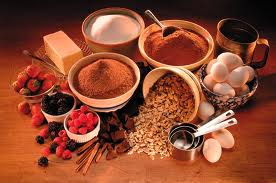 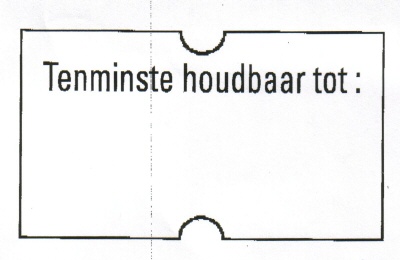 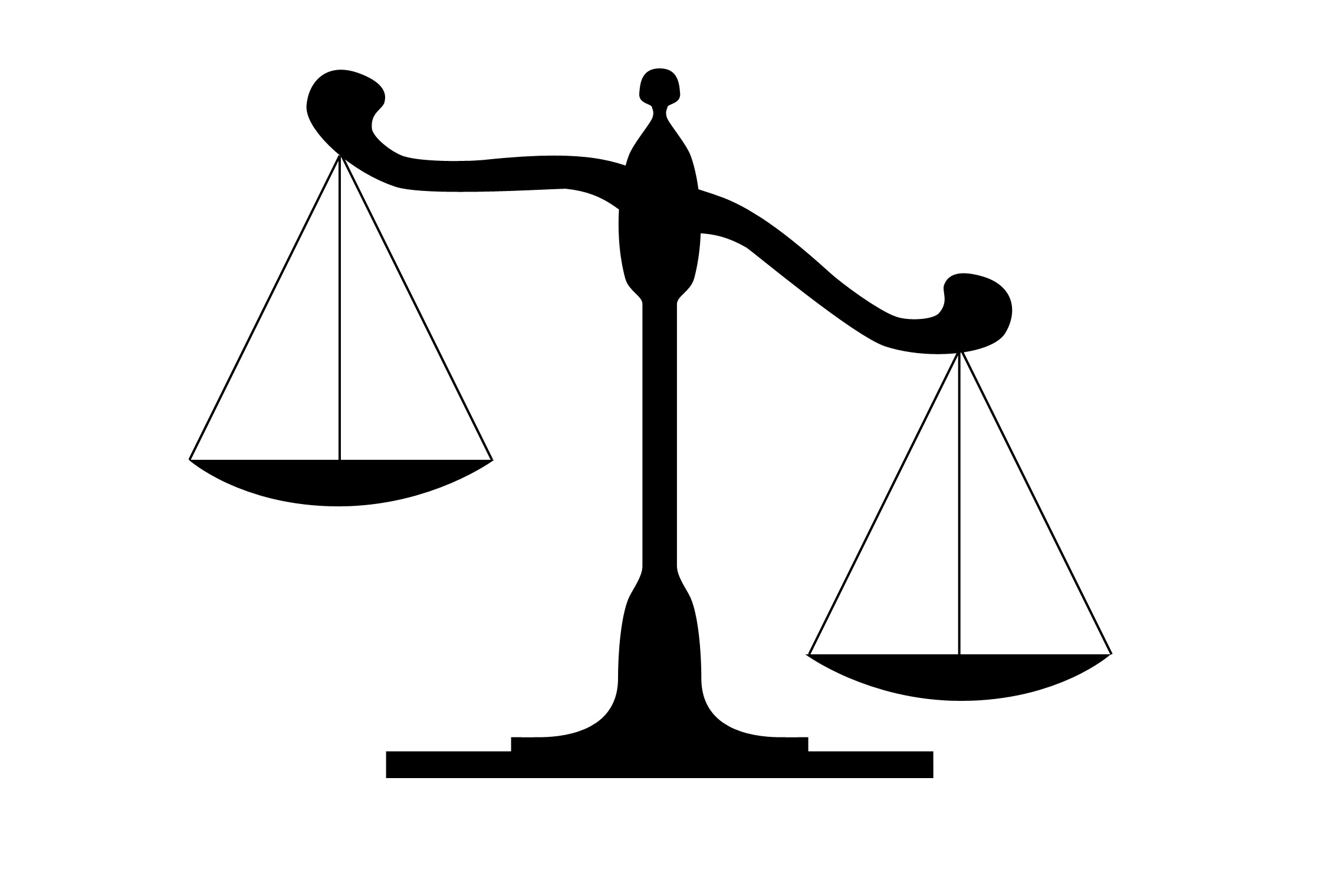 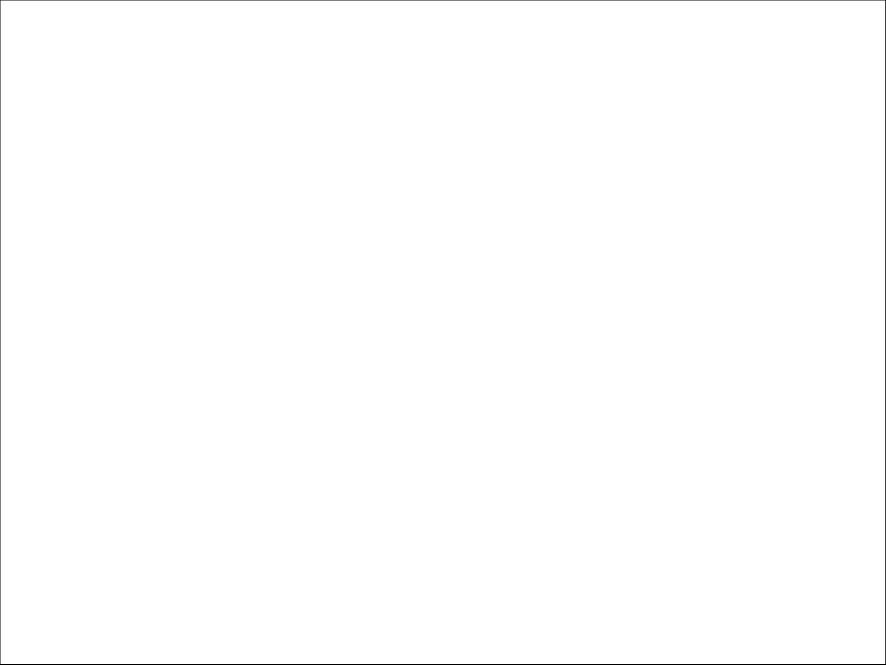 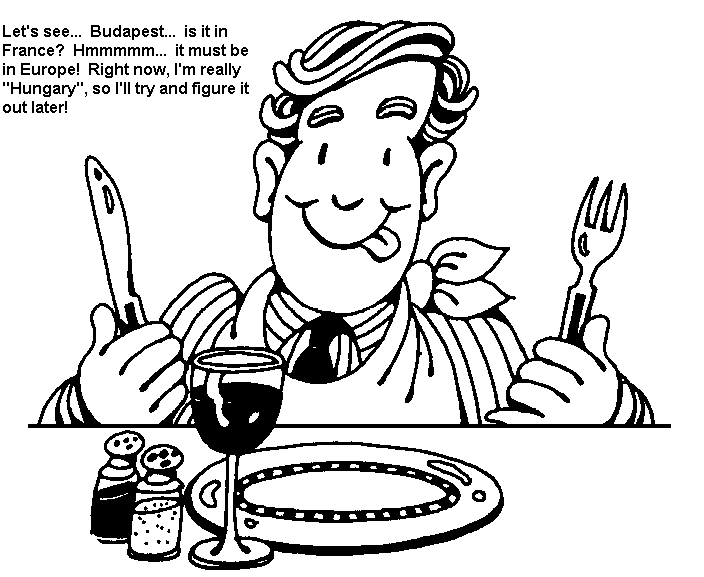 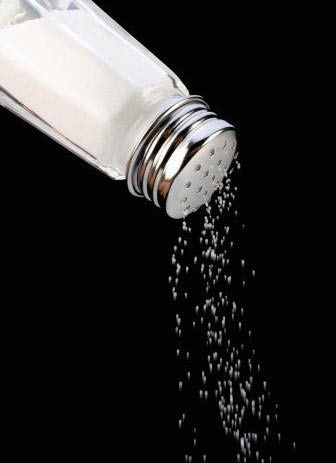 